Государственное бюджетное профессиональное образовательное учреждение Республики Саха (Якутия ) «Транспортный техникум» им. Р.И. БрызгаловаРеализация стандартов WorldSkillsRussia по компетенции «Управление локомотивом» в учебном процессеАвторы:Федоров Егор Афанасьевич, преподаватель специальных дисциплинп.Нижний Бестях, 2021 годОглавлениеВВЕДЕНИЕНаш мир стремительно меняется. Новые реалии требуют постоянной трансформации и подталкивают каждого профессионала развивать свои компетенции и осваивать новые технологии 
В период модернизации особенно актуально организовать процесс обучения так, чтобы образовательный результат проявлялся в формировании у студентов собственной внутренней мотивации обучения, мышления, воображения, творческих способностей, устойчивого познавательного интереса. Необходимо формировать систему жизненно важных, практически востребованных знаний, умений и практического опыта, что позволит будущим выпускникам легко адаптироваться к жизни и относиться к ней активно, творчески.Целью WorldSkills является повышение престижа рабочих профессий и развитие профессионального образования путем гармонизации лучших практик и профессиональных стандартов во всем мире посредством организации и проведения конкурсов профессионального мастерства.В чемпионатах WorldSkills компетенция «Управление жд транспортом» включает в себя 5  модулей «Выполнение кейса по ПТЭ», «Выполнение практического задания на тренажере», «Практическое задание по механической части», «Управление автотормозами», «Оказание первой медицинской помощи»В данной работе будет рассмотрена реализация стандартов WorldSkills по компетенции «Управление жд транспортом» в учебном процессеЦелью реализации стандартов  является подготовка и организация к чемпионату по компетенции «Управление железнодорожным транспортом» по стандартамWorldskills. Для достижения поставленной цели потребовалось решение следующих задач: Внедрение мероприятий и организация работы по направлению Worldskills в ГБПОУ РС(Я) «Транспортный техникум» на примере групп, обучающихся по специальности «Техническая эксплуатация подвижного состава (локомотивы) в сочетании с действующими ФГОС и профессиональными стандартами. Разработка плана внедрения стандартов WorldSkills в образовательный процесс ГБПОУ РС(Я) «Транспортный техникум» на основе структурного анализа. Проведение отборочного этапа чемпионата в рамках олимпиады профессионального мастерстваУчастие на всероссийском уровне WorldSkills по компетенции «Управление железнодорожным транспортом»Практическая значимость данного опыта работы заключается в подготовке высококвалифицированных специалистов в области управления жд транспортом.1. Нормативно-правовые документыФедеральные государственные образовательные стандарты среднего профессионального образования третьего поколения предполагают формирование у обучающихся определенного уровня профессиональной компетентности, позволяющего выпускнику быть конкурентоспособным на рынке труда и активно внедриться в выбранную им профессиональную сферу с целью дальнейшего профессионального самосовершенствования.Для того, чтобы студент был конкурентоспособным не только в пределах республики необходимо внедрить стандарты WorldSkills в образовательный процесс в сочетании с действующими ФГОС и профессиональными стандартами. Работа по внедрению стандартов проводиться в несколько этапов: 1.1 Изучение нормативно-правовой базы:Указ Президента Российской Федерации от 12 мая 2009 г. № 537 "О Стратегии национальной безопасности Российской Федерации до 2020 года" (развитие системы среднего  профессионального образования в целях подготовки квалифицированных рабочих в соответствии  с лучшими мировыми стандартами и передовыми технологиями). Поручение Президента Российской Федерации от 5 декабря 2014 г. № Пр-2821, пункт 1)  (разработать и утвердить комплекс мер, направленных на совершенствование системы среднего профессионального образования, установив в качестве одного из его целевых показателей осуществление подготовки кадров по 50 наиболее востребованным и перспективным профессиям  и специальностям в соответствии с лучшими зарубежными стандартами и передовыми  технологиями к 2020 году в половине профессиональных образовательных организаций). Поручения по итогам встречи Президента Российской Федерации с членами национальной  сборной России по профессиональному мастерству 1 сентября 2015 года № Пр-1921  от 21 сентября 2015 года (формирование инфраструктуры для подготовки национальной сборной  России по профессиональному мастерству по стандартам "Ворлдскиллс"; популяризация и  повышение престижа рабочих и инженерных профессий, подготовка кандидатов в сборную и  экспертов; изучение лучших мировых практик подготовки национальных сборных для участия в  международных соревнованиях по стандартам "Ворлдскиллс"; расширение участия представителей Российской Федерации в международных соревнованиях по стандартам "Ворлдскиллс").Комплекс мер, направленных на совершенствование системы среднего профессионального образования, на 2015 - 2020 годы, утвержден распоряжением Правительства Российской Федерации от 3 марта 2015 года № 349-р (создание условий для обеспечения соответствия квалификаций выпускников требованиям современной экономики, консолидации ресурсов бизнеса, государства и сферы образования в развитии системы СПО; разработка системы постоянного мониторинга качества подготовки кадров).  1.2 Изучение регламентирующей документации Союза "Ворлдскиллс": УставСоюзаWorldskills Russia. КодексэтикиWorldskills Russia. Регламент чемпионата WorldskillsRussia- 2019График региональных чемпионатов WorldskillsRussia. Перечень компетенций Worldskills. Сопоставление стандартов Worldskills, профессиональных стандартов и ФГОС. Изучив и сопоставив нормативно-правовую базу и регламентирующую документацию Союза "Ворлдскиллс" было решено в новых рабочих программах большая часть учебных часов теоретических занятий будет отведено на лабораторно-практические работы, что способствует более полному освоению учебного материала. Лабораторные работы по специальным дисциплинам проводятся на базе ГБПОУ РС(Я) «Транспортный техникум», в учебном полигоне и на станции Нижний Бестях, где студенты могут путем лабораторных опытов качественно выполнить задания. Практические работы междисциплинарных курсов включают в себя ознакомление с конструкцией подвижного состава, управление жд транспортом на тренажере машиниста, выполнение кейсов в кабинете со специальным программным обеспечением и т.д. конкурсные задания регионального этапа Worldskills по компетенции «Управление локомотивом» включают следующие модули:«Кейс по ПТЭ», «Управление локомотивом», «Приборы управления автотормозами», практическое задание по механической части тепловоза. 2.  Работа по введению стандартов WS в рабочую программу:Разработаны основные профессиональные образовательные программы по специальности с учетом требований ФГОС, профессиональных стандартов и стандартов WSR: Рабочая программа подготовки специалистов среднего звена разработана в соответствии с ФГОС 3+ по профессиям «16878 Помощник машиниста тепловоза» и «18540 Слесарь по ремонту подвижного состава» соответственно, с полным комплектом фонда-оценочных средств, программами учебной и производственной практик. В настоящее время разработаны учебно-методические документации для проведения регионального чемпионата по стандартам WS по следующим профессиональным модулям: ПМ.01 Эксплуатация и техническое обслуживание подвижного составаПМ.04Выполнение работ по профессии рабочих - 18540 Слесарь по ремонту подвижного составаПМ05Выполнение работ по профессии рабочих - 16878 Помощник машиниста тепловозаДля успешной подготовки к чемпионатам студенты выполняют практические работы по всем профессиональным модулям:ПМ.01 ПМ.04 ПМ05 2.1 Учебная и производственная практика по профессиональным модулямГрамотно выстроенная теоретическая подготовка не способна заменить навыки и знания, полученные в результате реальной деятельности, наработанные методом проб и ошибок. Чтобы повысить квалификацию выпускников и их ценность на рынке труда, организуется практика на предприятии для студентов. Обязанность ее проведения регламентирована законодательно, но так как правила и способы осуществления прописывает учебное заведение исходя из особенностей реализуемых образовательных программ, мы ввели в программу практик изменения в связи с подготовкой к WorldSkills  Russia   ПМ 01Эксплуатация и техническое обслуживание подвижного составаРезультаты освоения программы учебной и производственной практик.Результатом освоения программы учебной и производственной практик являются сформированные профессиональные компетенции:Тематический план и содержание производственои практики профессионального модуля ПМ01ПМ.04 Выполнение работ по профессии 18540 слесарь по ремонту подвижного состава (тепловозы и дизель-поезда)Результатом освоения программы производственной практики являются сформированные профессиональные компетенции:ПМ.05. Выполнение работ по профессии рабочих - 16878 помощник машиниста тепловозаРезультатом освоения программы производственной практики являются сформированные профессиональные компетенции:3. Подготовка к чемпионату: Организация регионального этапа WSRРегиональный этап WSRсостоит из двух последовательных идущих конкурсов «Лучший локомотивщик» и отборочный этап WSR. Конкурс «Лучший локомотивщик» проводится в рамках интеллектуального марафона, где участвуют студенты второго и третьего курса в количестве 5 еловек с каждой группы. Соревнование состоит из четырех туров.В первом туре участники отвечают на теоретические вопросы, ,шесть успешно набравших наибольший балл по итогам переходят в следующий тур. Во втором туре проводится разборка, сборка крана машиниста №394 и проверка действия автотормозного оборудования по 15 критериям. В третьем туре участвуют 5 участников, набравших наибольший балл. В третьем туре проводится замер колесной пары шаблонами и проверка автосцепки шаблоном №873. В последнем туре участвуют четыре конкурсанта набравших наибольший балл в предыдущем этапе.  И напоследок конкурсанты на тренажере машиниста выполняют практические поездки. По итогам конкурса объявляется победитель - участник, набравший наибольший балл во всех турах. Также преподавательским составом проводится выбор 6 участников на отборочный этап WSR.Отборочный чемпионат проводится в четыре этапа. В первом этапе участники выполняют кейс по ПТЭ. Конкурсант обязан найти правильное решение, согласно инструкциям ПТЭ,встречающееся в практике локомотивной бригады. Во втором этапе выполняется практическое задание на тренажере тепловоза ТЭ10МК. Параллельно проводится третий этап, который состоит из двух частей, где участники собирают и проверяют механизм автосцепки, проверяют состояние поверхности катания колёсной пары, после выполнения предыдущих модулей участники параллельно приступают к выполнению модулей D и E. Модуль Eсостоит из двух частей, где участники выполняют разборку, сборку крана машиниста усл. 394(395) и проверяют действия крана. В модуле претенденты выполняют оказание пострадавшему первой помощи сиспользованием манекена-тренажера «Гоша». Далее проводится выявление победителей по набранным балламПодготовка к финалу чемпионата WSR проходит по плану. ПЛАНподготовки к участию в финале чемпионата WSRпо компетенции «управление жд транспортом»Чтобы получить разрешение для проведения чемпионатов по стандартам WorldSkills Russia, необходимо получить свидетельство эксперта сроком на 2 года.  Для получения данного документа в нашем учебном заведении преподаватели специальных дисциплин прошли обучение, включающее в себя все модули.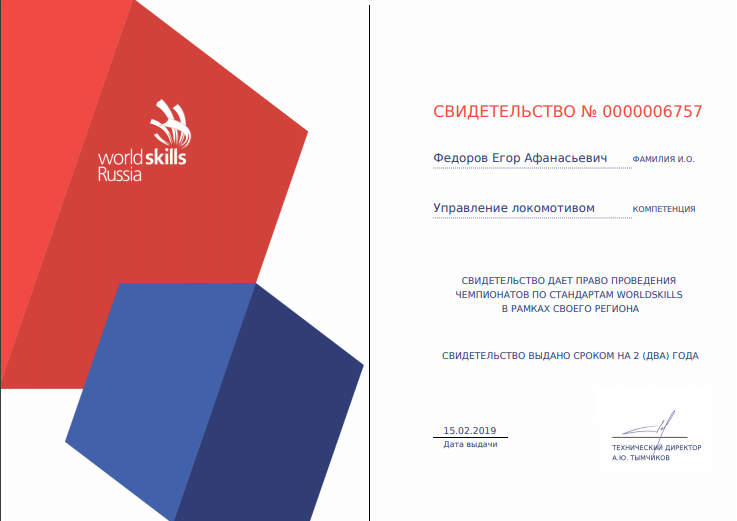 Результаты: студентов за 3 года, экспертов. Подготовку конкурсантов осуществляют преподаватели специальных дисциплин: Федоров Егор Афанасьевич, педагогический стаж – 8 лет, опыт работы в отрасли – 5 лет, образование высшее, 2020г. Федотов Ефим Ефимович, педагогический стаж – 2 года, без опыта работы в отрасли, образование высшее, 2017г.Призеры региональных чемпионатов за 3 года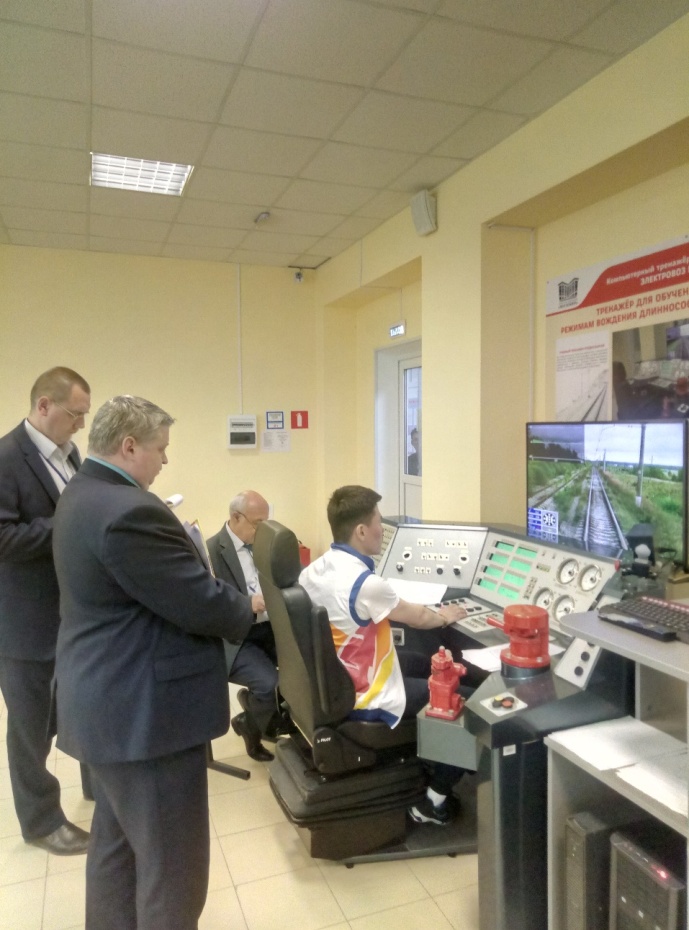 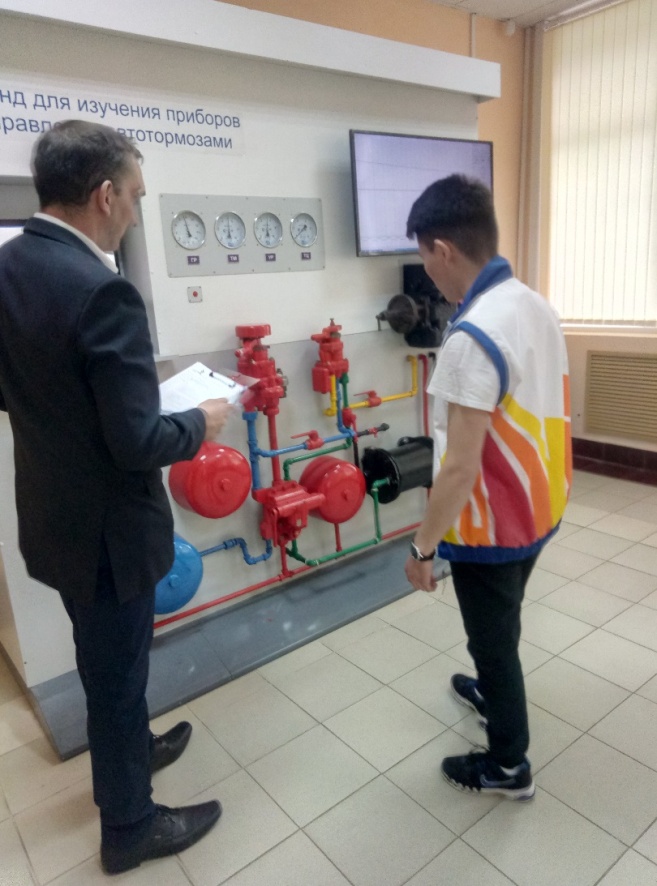 Рисунок 1. Участие студента Никитина А.Г на всероссийском финале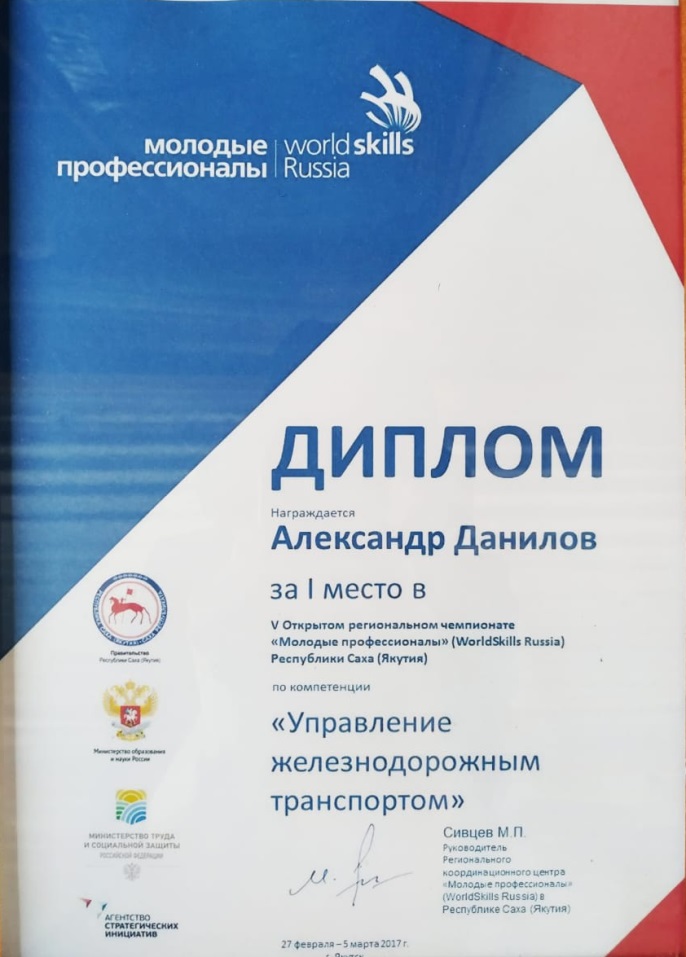 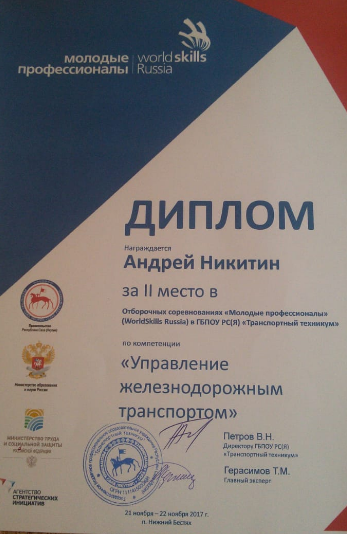 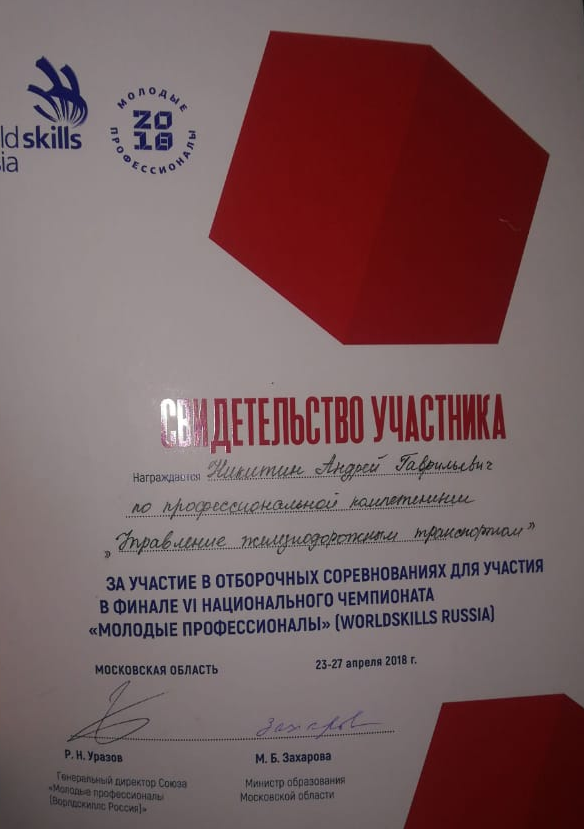 Рисунок 2. Подтверждающие документыЗаключениеОбучение студентов по стандартам WorldSkills формирует систему жизненно важных, практически востребованных знаний, умений и практического опыта, что позволит будущим выпускникам легко адаптироваться к жизни и относиться к ней активно, творчески.В данной работе рассмотрена реализация стандартов WorldSkills по компетенции «Управление жд транспортом» в учебном процессеЦелью реализации стандартов является подготовка и организация к чемпионату по компетенции «Управление железнодорожным транспортом» по стандартамWorldskills. Для достижения поставленной цели потребовалось решение следующих задач: Внедрение мероприятий и организация работы по направлению Worldskills в ГБПОУ РС(Я) «Транспортный техникум» на примере групп, обучающихся по специальности «Техническая эксплуатация подвижного состава (локомотивы) в сочетании с действующими ФГОС и профессиональными стандартами. Разработка плана внедрения стандартов WorldSkills в образовательный процесс ГБПОУ РС(Я) «Транспортный техникум» на основе структурного анализа. Проведение отборочного этапа чемпионата в рамках олимпиады профессионального мастерстваУчастие на всероссийском уровне WorldSkills по компетенции «Управление железнодорожным транспортом»Практическая значимость данного опыта работы заключается в подготовке высококвалифицированных специалистов в области управления жд транспортомВведение1Нормативно-правовые документы2Введение стандартов WorldSkillsRussia в рабочую программу3Подготовка ко всероссийскому этапу WorldSkillsRussia4Результаты участия студентов за 3 года обучения5Заключение1Ознакомление с профилем участка, по которому необходимо провести поезд, с массой поезда, количеством вагонов.2Ознакомление с поездными документами3Разборка, сборка крана машиниста №394(395)1Выполнение кейса по ПТЭ2Проверка действия крана машиниста согласно требованиям правилтехнического обслуживания тормозного оборудования и управления, тормозамижелезнодорожного подвижного состава, утверждённых приказом МинтрансаРоссии от 03.06.2014г. №151.1Сборка и проверка механизма автосцепки2Выполнение проверки состояния поверхности катания колёсной пары1Приведение локомотив в рабочее состояние2Выполнение сокращенного опробования тормозов3Провести поезд по перегону с соблюдением нормативных документов.4По окончанию поездки привести локомотив в нерабочее состояниеКод Наименование профессиональных компетенцийПК.1.1.Эксплуатировать подвижной состав железных дорогПК.1.2.Производить техническое обслуживание и ремонт подвижного состава железных дорог в соответствии с требованиями технологических процессовПК.1.3. Обеспечивать безопасность движения подвижного составаУчебная практика144 чВиды работ:	Подготовка к WSRОтработка модуля А выполнение кейса по ПТЭ34Отработка умений и навыков модуля BВыполнение практического задания на тренажере машиниста ВЛ10К25Отработка умений и навыков модуля BВыполнение практического задания на тренажере машиниста ВЛ80К25Отработка умений и навыков модуля С1Сборка и проверка механизма автосцепки.10Отработка умений и навыков модуля С 2. Проверка состояния поверхности катания колёсной нары.10Отработка умений и навыков модуля D1 Разборка, сборка крана машиниста уел. 394(395).10Отработка умений и навыков модуля D 2. Проверка действия крана машиниста согласно требованиям правил технического обслуживания тормозного оборудования и управления, тормозами железнодорожного подвижного состава: Утверждённых приказом Минтранса России от 03.06.2014г. №151.20Отработка умений и навыков модуля Е Оказание пострадавшему' первой помощи использованием манекена-тренажера «Гоша».10Наименование профессионального модуля, темСодержание учебного материалаОбъём часов123ПМ.01. Эксплуатация и техническое обслуживание подвижного состава144Тема 01.2. ‘Эксплуатация подвижного состава и обеспечение безопасности движения поездов1. Подготовка тепловоза и дизель-поезда к работе, приемка и проведение технического обслуживания**4Тема 01.2. ‘Эксплуатация подвижного состава и обеспечение безопасности движения поездов2. Проверка работоспособности систем тепловоза и дизель-поезда4Тема 01.2. ‘Эксплуатация подвижного состава и обеспечение безопасности движения поездов3. Определение неисправного состояния тепловозов по внешним признакам.44. Регулирование автоматических тормозов тепловозов**45. Опробование тормозов локомотива**66. Заполнение справки о тормозах47. Ведение журнала ТУ152**48. Определение неисправностей колесных пар подвижного состава, с которыми запрещается их эксплуатация**69. Определение порядка действий в аварийных и нестандартных ситуациях610. Соблюдение правил и норм охраны труда4Всего часов 144Код Наименование профессиональных компетенцийПК.4.1.Понимать технологические процессы ремонта узлов и деталей подвижного составаПК.4.2Производить техническое обслуживание и ремонт подвижного состава железных дорог в соответствии с требованиями технологических процессов ПК.4.3Обеспечивать безопасность движения подвижного составаПроизводственная практика144 ч.Виды работ:Ознакомление с характером производства, условиями организации труда, с правилами внутреннего распорядка предприятия и проведение инструктажей по вопросам охраны труда12Проведение технического осмотра основных узлов механического, пневматического и электрического оборудования и механизмов подвижного состава12Выявление неисправностей основных узлов оборудования и механизмов подвижного состава12Определение предельных эксплуатационных параметров и  устранение колесных пар 12Определение предельных параметров и устранение неисправностей автосцепных приборов**12Определение предельных параметров и  устранение неисправностей электрических машин и аппаратов14Определение предельных параметров и устранение неисправностей автотормозных приборов **14Проведение демонтажа, монтажа, сборки и регулировки узлов и механизмов подвижного состава**14Проведение демонтажа, монтажа, сборки  и регулировки основного оборудования дизеля, а также настройки параметров дизель-генераторных установок 14Произведение ремонта узлов, механизмов и изготовление отдельных деталей подвижного состава14Разборка узлов вспомогательных частей ремонтируемого объекта подвижного состава в условиях тугой и скользящей посадок деталей14Код Наименование профессиональных компетенцийПК.5.1.Осуществлятьприемкуи подготовкулокомотивакрейсу.ПК.5.2Обеспечиватьуправлениелокомотивом.ПК.5.3Осуществлять контрольработыустройств,узловиагрегатов локомотиваПроизводственная практикаПроизводственная практикаОбъем часовВиды работ:144Виды работ:144Виды работ:1441Ознакомление с расположением и обустройством смотровых канав, экипировочных устройств, приемочных и отправочных путей42Ознакомление с расположением сигналов на станции, на перегонах, в пункте оборота43Проверка наличия на тепловозе положенного оборудования, инвентаря и инструмента44Проверка технического состояния тепловоза45Ознакомление с журналом технического состояния тепловоза**46Проверка экипировки тепловоза топливом, маслом, смазкой, песком и обтирочными материалами.47Изучение профиля пути тягового плеч**48Освоение приемов трогания поезда с места, движения по перегону, торможения**49Освоение приемов ведения поезда двойной тягой**410Ознакомление с передовыми методами вождения поездов, экономии топлива411Наблюдение за составом, сигналами и показателями измерительных приборов412Практическое изучение безопасных приемов работы машиниста при техническом обслуживании тепловоза.413Выполнение работ по техническому обслуживанию и текущим ремонтам тепловозов.414Освоение приемов быстрого обнаружения и устранения неисправностей тепловоза вовремя его технического обслуживания.415Постановка тепловоза в плановый (неплановый) ремонт.416Подготовка тепловоза к работе зимой. Освоение особенностей технического обслуживания тепловоза зимой.417Подготовка тепловоза к сдаче в ремонт.418Пробная поездка с машинистом-инструктором с заполнением акта установленной формы**4Всего часовВсего часов72№Наименование  мероприятияСрокОтветственный1Проработка конкурсного заданияФедоров Е.А.Федотов Е. Е.2Подготовка материала для тренажерев и оборудованийФедоров Е.А.3тренировка выполнения модуля А кейса по ПТЭФедоров Е.А.4тренировка выполнения модуля B «управление локомотива на тренажере машиниста»Федоров Е.А.5тренировка выполнения модуля С «механическая часть локомотива»Федотов Е.Е.6тренировка выполнения модуля D «сборка разборка и проверка крана машиниста»Федоров Е.А.7тренировка выполнения модуля E «оказание первой помощи»Баишева В.Н.8сопровождение участников конкурсаФедоров Е.А.уровенькомпетенцияГод участияПризово е местоФамилия участникаФ.И.О. мастера п/о подготовившего призѐрарегиональныйУправление жд транспортом20171Данилов А.Е.Федоров Е.А.региональныйУправление жд транспортом20172БоппосовМ.С..Федоров Е.А.региональныйУправление жд транспортом20173Охлопков С.С.Федоров Е.А.региональныйУправление жд транспортом20181ТюляховНь. И.Федоров Е.А.региональныйУправление жд транспортом20182Никитин А.Г.Федоров Е.А.региональныйУправление жд транспортом20183Неустроев И.И.Федоров Е.А.Всероссийский финалУправление жд транспортом201817Никитин А.Г.Федоров Е.А.региональныйУправление жд транспортом20191Никитин А.АФедоров Е.А.региональныйУправление жд транспортом20192Степанов, Т.С.Федотов Е.Е.региональныйУправление жд транспортом20193Филиппов, А.А.Федотов Е.ЕВсероссийский финалУправление жд транспортом201921Никитин А.АФедотовЕ.Е.Всероссийский финалУправление локомотивом20208Филиппов Владимир ОлеговичФедоров Е.А.